新 书 推 荐中文书名：《破解纳粹密码：特工A12 的不为人知的故事——第一个发现纳粹的间谍》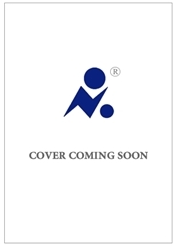 英文书名：CRACKING THE NAZI CODE: The Untold Story of Secret Agent A12, the First Spy to Uncover the Nazis作    者：Jason Bell出 版 社：Patrick Crean Editions代理公司：Vertical Ink Agency/ANA/Susan Xia页    数：待定出版时间：2023年代理地区：中国大陆、台湾审读资料：大纲，2022年9月有全稿类    型：历史内容简介：1919 年，只有一名男子警告说，一群秘密纳粹军官计划在接管德国之后发动第二次世界大战，他们将以犹太人为目标 — 但需保密，不让公众知道。20 年后，同一名男子，即温斯罗普·贝尔（Winthrop Bell），星期六晚上在加拿大主要报纸的两篇专栏文章中对希特勒的种族灭绝计划发出警告，而其他人则认为纳粹只是将犹太人驱逐出境。《破解纳粹密码》生动地描述了温斯罗普·贝尔，他是个有魅力的哈利法克斯商人，哈佛哲学教授，路透社记者和一战后英国秘密情报局的间谍特工 A12，21年9月9日修订版的《权利清单》 (法兰克福， 2021 年，第二页）中记载，他在向英国的 MI6 发送情报报告时以记者身份秘密进行。近一个世纪以来，温斯洛普·贝尔的秘密文件一直被列为机密，直到现在，他在人类历史上一些重大事件背景下的惊人的秘密生活才得以暴露。 作者简介：杰森·贝尔（Jason Bell）博士是第一位在加拿大新不伦瑞克州蒙特爱立森大学档案馆获得温斯洛普·贝尔档案全面访问权限的学者，在他们正式向公众开放三年前，他花了十多年的时间研究这些档案，获得了来自富布赖特委员会，加拿大社会科学和人文研究委员会，蒙特爱立森大学，新不伦瑞克大学，麦凯恩基金会和鲁汶大学(比利时) 的 50 多万美元赠款。这些资金使贝尔能够在四个国家进行广泛的档案研究，并对温斯洛普·贝尔的手写手稿和间谍时代的期刊进行转录和翻译，这些资料只能在从未出版的档案收藏中获得。他曾在四个国家担任哲学教授，在七个国家任教，他的著作以英语，德语和意大利语出版。谢谢您的阅读！请将反馈信息发至：夏蕊（Susan Xia）安德鲁·纳伯格联合国际有限公司北京代表处北京市海淀区中关村大街甲59号中国人民大学文化大厦1705室邮编：100872电话：010-82504406传真：010-82504200Email：susan@nurnberg.com.cn 网址：http://www.nurnberg.com.cn
微博：http://weibo.com/nurnberg豆瓣小站：http://site.douban.com/110577/